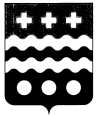 ДУМА МОЛОКОВСКОГО МУНИЦИПАЛЬНОГО ОКРУГАТВЕРСКОЙ ОБЛАСТИР Е Ш Е Н И Епгт МолоковоО порядке проведения приёма избирателей по личным вопросам депутатами ДумыМолоковского муниципального округав 2023 годуВ целях организованного проведения приёма избирателей по личным вопросам, оперативного решения проблем населения депутатами Молоковского муниципального округа непосредственно на местах Дума Молоковского муниципального округа решила:Утвердить график приёма избирателей по личным вопросам депутатами Думы Молоковского муниципального округа (прилагается).Организационно-техническое обеспечение и ведение делопроизводства приёма граждан по личным вопросам в избирательных округах поручить Федотовой Е.В., заведующей отделом по организационным и общим вопросам Администрации  Молоковского муниципального округа.Решение Думы Молоковского муниципального округа № 112 от 13.10.2022  года с контроля снять.Контроль за выполнением настоящего решения возложить на Гаврилову И.Н., секретаря Думы Молоковского муниципального округа.Председатель Думы Молоковскогомуниципального округа                                                                    Л.А. Бойцова  Приложение к решению Думы Молоковскогомуниципального округа № 141 от  18.04.2023 года  Г Р А Ф И Кприема избирателей по личным вопросам депутатами Думы Молоковского муниципального округа в 2023 году18.04.2023                                 № 141Ф.И.О. депутатаДата и время проведенияМесто проведенияБойцова Лариса Алексеевна21.04.2023с 10 до 12 часов 20.09.2023с 10 до 12 часовОфис компании OriflameОфис компании OriflameБудкина Светлана Витальевна25.04.2023с 10 до 12 часов04.09.2023с 10 до 12 часов ООО «Доброе дело»ООО «Доброе дело»Бурка Валентин Дмитриевич28.04.2023с 10 до 12 часов 15.09.2023с 10 до 12 часов Администрация Молоковского муниципального округаАдминистрация Молоковского муниципального округаГаврилова Ирина Николаевна04.05.2023с 15 до 17 часов 25.08.2023с 10 до 12 часов Администрация Молоковского муниципального округаАдминистрация Молоковского муниципального округаГашкова Надежда Ивановна11.05.2023с 10 до 12 часов25.09.2023с 10 до 12 часов МУК «Молоковский Дом культуры»МУК «Молоковский Дом культуры»Говоров Валерий Викторович12.05.2023с 10 до 12 часов 28.09.2023 с 10 до 12 часов Филиал ПАО «МРСК Центра» - «Тверьэнерго» Весьегонский РЭСФилиал ПАО «МРСК Центра» - «Тверьэнерго» Весьегонский РЭСГолубев Александр Александрович19.05.2023с 10 до 12 часов11.10.2023с 10 до 12 часов ГБУ «Комплексный центр социального обслуживания населения»ГБУ «Комплексный центр социального обслуживания населения»Кирилюк Сергей Сергеевич24.05.2023с 14 до 16 часов18.10.2023с 14 до 16 часовГБУЗ Тверской области «Молоковская центальная больница»ГБУЗ Тверской области «Молоковская центальная больница»Корчев Сергей Сергеевич29.05.2023с 10 до 12 часов 30.10.2023с 10 до 12 часовАдминистрация Молоковского муниципального округаАдминистрация Молоковского муниципального округаКрасавцев Николай Николаевич07.06.2023с 10  до 12 часов 08.11.2023с 10  до 12 часов Администрация Молоковского муниципального округаАдминистрация Молоковского муниципального округаКукунин Николай Александрович14.06.2023с 10  до 12 часов16.11.2023 с 10  до 12 часовСПК «Надежда»СПК «Надежда»Малинин Геннадий Николаевич19.06.2023с 10  до 12 часов 22.11.2023с 10  до 12 часовГорская сельская библиотекаГорская сельская библиотекаПогорелов Олег Дмитриевич27.06.2023с 10 до 12 часов 01.12.2023с 10 до 12 часов Колхоз «Большевик»Колхоз «Большевик»Серова Ирина Николаевна03.07.2023с 10 до 12 часов 07.12.2023с 10 до 12 часов МУК «Молоковский Дом культуры»МУК «Молоковский Дом культуры»Цветкова Елена Викторовна07.07.2023с 10 до 12 часов 15.12.2023с 10 до 12 часов МУК «Молоковская центральная библиотека»МУК «Молоковская центральная библиотека»